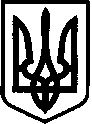 Костянтинівська сільська радаМиколаївського району Миколаївської області           __________________Виконавчий комітет_______________________Р І Ш Е Н Н Я  № 180   с. Костянтинівка                                                         від 20 червня 2024 рокуПро затвердження рішення комісії про надання одноразової матеріальної грошової допомоги громадянамРозглянувши матеріали засідання комісії «Про надання одноразової матеріальної грошової допомоги громадянам (протокол додається), керуючись підпунктом 1 пункту а частини 1 статті 34 Закону України «Про місцеве самоврядування в Україні», з метою встановлення додаткових до встановлених законодавством гарантій щодо соціального захисту мешканців територіальної громади, та забезпечення надання одноразової грошової матеріальної допомоги громадянам, які опинилися в складних життєвих обставинах та іншим вразливим категоріям громадян виконавчий комітет Костянтинівської сільської радиВИРІШИВ:Рішення комісії про надання одноразової матеріальної грошової допомоги громадянам Костянтинівської сільської ради (Протокол №4 від 17.06.2024 р.) затвердити:Надати XXXXX матеріальну допомогу на поховання чоловіка в розмірі XXXX грн. (Новопетрівський старостинський округ).Надати XXXXX матеріальну допомогу на лікування в розмірі XXXX  грн. (Новопетрівський старостинський округ).Надати XXXXX матеріальну допомогу на лікування в розмірі XXXXгрн. (Кандибинський СО).Надати XXXXX матеріальну допомогу на лікування в розмірі XXXX грн. (с. Костянтинівка).2. Здійснити зазначені виплати, відповідно до затвердженого протоколу.3. Контроль за виконанням даного рішення покласти на першого заступника сільського голови Ніну РЕВТУ.Сільський голова							Антон ПАЄНТКО